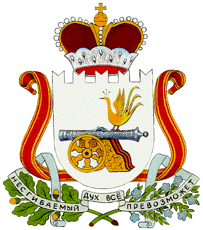 АДМИНИСТРАЦИЯ НОВОСЕЛЬСКОГО СЕЛЬСКОГО ПОСЕЛЕНИЯСМОЛЕНСКОГО РАЙОНА СМОЛЕНСКОЙ ОБЛАСТИП О С Т А Н О В Л Е Н И Еот  «28»  декабря   2018 года                                                                       № 41«Об утверждении реестра мест(площадок) для сбора твердыхкоммунальных отходов натерритории    Новосельского сельскогопоселения Смоленского районаСмоленской области»     В соответствии с Федеральным законом от 06.10.2003 № 131-ФЗ «Об общих принципах организации местного самоуправления в Российской Федерации», с Федеральным законом от 24.06.1998 № 89-ФЗ «Об отходах производства и потребления», с Федеральным законом от 31.12.2017 № 503-ФЗ «О внесении изменений в Федеральный закон «Об отходах производства и потребления» и отдельные законодательные акты Российской Федерации», с постановлением правительства Российской Федерации от 31.08.2018 № 1039 «Об утверждении Правил обустройства мест(площадок) накопления твердых коммунальных отходов и ведения их реестра», Уставом Новосельского сельского поселения Смоленского района Смоленской области, АДМИНИСТРАЦИЯ   НОВОСЕЛЬСКОГО   СЕЛЬСКОГО         ПОСЕЛЕНИЯ СМОЛЕНСКОГО РАЙОНА СМОЛЕНСКОЙ ОБЛАСТИ  ПОСТАНОВЛЯЕТ:1. Утвердить реестр мест (площадок) накопления твердых коммунальных отходов  Новосельского сельского поселения Смоленского района Смоленской области 2. Настоящее Постановление подлежит обнародованию путем размещения на официальном сайте  администрации Новосельского сельского поселения Смоленского района Смоленской области novosel.smol-ray.ru  в сети Интернет. 3. Контроль за исполнением настоящего Постановления  оставляю за собой.Глава муниципального образованияНовосельского сельского поселенияСмоленского района Смоленской области                             И.П.Андреюшкин